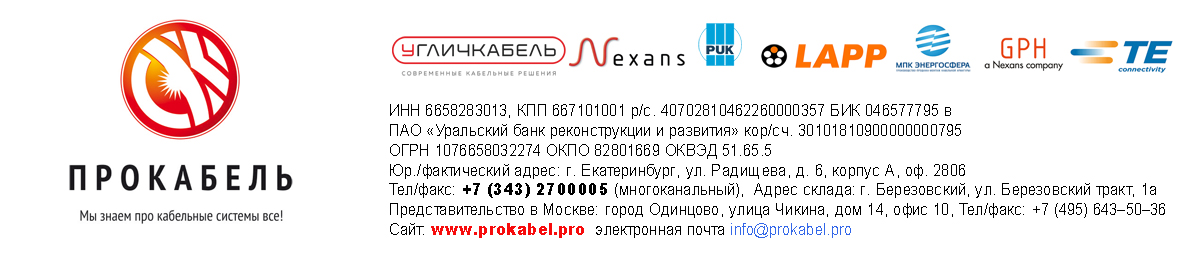 ОПРОСНЫЙ ЛИСТ НА ОБОГРЕВ ВОДОСТОЧНОЙ СИСТЕМЫ И КРОВЛИДля формирования задания и расчета водосточной системы и кровли заполните опросный лист и отправьте на адрес: silheat@inbox.ruДанные организации (лица) заполнившей опросный листДанные о заказчикеОбщие данные для проектированияЗоны обогрева:Водосборные лотки      Водосточные трубы      Карниз      Ендовы      Шкаф управленияРегулирование температуры: Автоматическое, с регулированием по температуре Автоматическое, с регулированием по температуре, осадкам и талой воде Ручное Не требуется Расположение шкафа Схема электропитания однофазная    трехфазнаяЕсли есть ограничения по мощности, то указать, сколько выделено под обогревДополнительные сведения:Дата заполнения листа: ОрганизацияФИОТелефонФаксАдресE-mailОрганизацияФИОТелефонФаксАдресE-mailОбъектКомплекс  услуг Поставка оборудования  Проект  Монтаж  Техническое обслуживание Поставка оборудования  Проект  Монтаж  Техническое обслуживание Поставка оборудования  Проект  Монтаж  Техническое обслуживаниеЗоны обогрева Водосточные трубы   Водосборные лотки   Ендовы   КарнизМатериал кровли (если профнастил, укажите размер, мм)Материал элементов водосточной сетиНаличие элементов снегозадержания Да     НетНаличие чердачного помещения Да     НетНаличие чертежей планов кровли Да     НетУчастокдлина, ммширина, ммглубина, ммУчастокдлина трубы, ммдиаметр трубы, ммдиаметр воронки, ммУчастокдлина карниза, ммширина карниза, ммУчастокдлина, ммширина, мм